我的教育專欄(47)愛與專業，可以創造幾乎像奇蹟的事情李家同	我們辦教育的人，其實就是希望我們的學生能夠一直有進步。可是有的時候很多老師感到有些挫折，因為孩子有些奇怪而改不了的習慣。比方說，小孩子都用奶瓶喝奶，而且很多小孩也只會用奶瓶喝奶，但是絕大多數的小孩都很容易地通過戒奶階段，當然有一些孩子是有問題的，他們用奶瓶進食的習慣一直改不掉。我們國家有很多老師在從事一種非常艱難的工作，幫助一些智力有問題的孩子。我很幸運知道這些事情，所以我決定和大家分享一些絕對會使大家感動的故事。	有一個孩子15歲了，還只會用奶瓶喝奶，其他什麼食物都不會吃，當然也不會咀嚼，更不要談用湯匙吃飯了。在新竹的晨曦發展中心，以三年的功夫使得這個孩子現在可以用湯匙進食了。我相信任何人看了以後都會發現，要幫助這些特別的孩子，我們需要愛，但是僅僅只有愛是不夠的，我們需要專業。所謂專業，也不完全是來自書本上的知識，而是要利用長時間的經驗，發展出一些客製化的器材。	請看下面的故事:財團法人新竹市天主教仁愛社會福利基金會成功案例分享(小惠)財團法人天主教仁愛社會福利基金會電話: 03-5784633網址: www.charity.org.tw地址:30072新竹市埔頂路6巷26號郵局劃撥帳號:50037774戶名: 仁愛社會福利基金會案例概況小惠國中特教班畢業之後來到仁愛基金會附設晨曦發展中心。當時雖然已經15歲了，但極重度智能障礙的她，不具備任何自理能力，連喝水都是躺著用奶瓶喝--原來因為家長照顧與訓練能力的不足，小惠一直都只用奶瓶喝水和牛奶，幾乎沒吃其他食物。小惠家人之所以未提供水及牛奶之外的其他食物，其實是因為她沒辦法吃：用湯匙餵任何食物到她口中，她都用舌頭推出去。對於以服務成人障礙者為主的工作人員而言，小惠有如一位會走路的大嬰兒，唯一的能力是抱著奶瓶進食，連伸手把奶瓶拿過來都無法自己做到。顯然所有服務當中，飲食的能力和內容，是當時最重要的一項。問題進入中心時小惠接受專業團隊評估，營養師發現小惠營養不良且飲食能力太弱，甚至排斥牛奶以外的食物，因此需要先讓小惠願意接受及攝取多元、均衡的飲食。職能治療師評估小惠的進食能力現況和限制，認為小惠雖是極重度障礙者，但有相當於一般4-6個月嬰兒的智能，也沒有神經系統的問題干擾動作功能，雖需要支持但仍然具有「坐起來使用一般餐具進食」的潛力，目前「躺著、抱奶瓶喝奶」的表現實在距離她「青少年」的角色太遙遠了、也太可惜了。困難點1.小惠未能咀嚼食物、連使用奶瓶也是用舌頭上頂來壓出奶汁，且較排斥牛奶口味以外的食物，也無法從湯匙或杯具中攝食。2.小惠肢體功能受智能影響，甚少伸出碰取物品，也無法抓握物品操作，因此也不會握湯匙，也不會使用湯匙的所有動作。3.小惠習慣躺著喝牛奶，從未坐著進食，也無法透過模仿他人而習得動作。處理方法及過程階段1:感官動作訓練期⑴口腔動作訓練及感官經驗擴充：擴充味覺經驗：發現午餐時小惠進食動機較高，營養師把午餐打成液狀，讓小惠嘗試牛奶以外的食物。一開始小惠有點排斥，因此教保員略延後用餐時間(約到12點半)，再次提供午餐，因為生理需求(肚子餓)使得小惠願意嘗試。經過一周後，小惠就未再排斥、直接接受了。咀嚼訓練、閉唇動作訓練、舌頭後縮吞嚥訓練--這些訓練每日至少各2次，於非用餐時間進行。咀嚼訓練先從門牙切斷食物開始訓練，再訓練臼齒咀嚼；閉唇動作包括訓練用鴨嘴杯練習坐姿進飲，以及用吸管吸取利樂包中的飲料及少量的從湯匙上抿取湯汁。舌頭後縮訓練則由職能治療師以治療手法訓練小惠吞嚥(於閉唇訓練時一併進行)。由於小惠習慣溫溫的食物，因此訓練吸吸管時，工作人員還須把飲料弄得溫溫的，增加小惠的接受度而願意練習吸取。⑵手部操作訓練：午餐時支持者把湯匙放入小惠手中(但湯匙太細對小惠而言抓握困難，因此把握把加粗)，以固定帶輔助小惠抓握，再帶著小惠舀取食物（打成液體的食物）、練習把湯匙送口。每日只練習5-10口，其餘食物以躺姿/用奶瓶進食完畢。在階段1中，利用鴨嘴杯調整練習坐姿進飲。階段2:動作應用期：（1）口腔動作訓練及感官經驗擴充： ①擴充味覺經驗：小惠排斥溫度較冷的食物，因此排斥喝果汁，許多水果的營養素無法攝取。在可以接受中心提供的午餐之後，恰巧天氣漸熱，工作人員也嘗試將水果打成果汁，放在奶瓶中讓小惠漸漸習慣飲用，進而攝取到水果的營養。 ②口腔動作：每日於午餐時拿取少許切碎的軟食，如：豆腐、炒蛋、湯品中煮軟的瓜類，讓小惠練習吃。練習之後，主要的飲食仍是營養師調配的液狀食物，但放在接了湯匙的奶瓶進食，增強坐姿進食的習慣，以及持續以口唇自湯匙上抿取食物的練習。此外，吸管的使用技能已經習得，但還不適應利樂包以外的其他吸管，尤其較長或較粗的吸管還不太會使用。⑵ 手部操作訓練：每日持拿湯匙舀取入口的口數增加，但尚未能 持續吃完午餐（因為耗時過久）。也持續訓練小惠連結「一口吃完之後把湯匙放在餐盤內」的所需概念與動作，而非隨意甩動或揮舞。在階段2中，口腔動作訓練，將液狀食物擺放在接了湯匙的奶瓶內以增強坐姿進食習慣。湯匙式奶瓶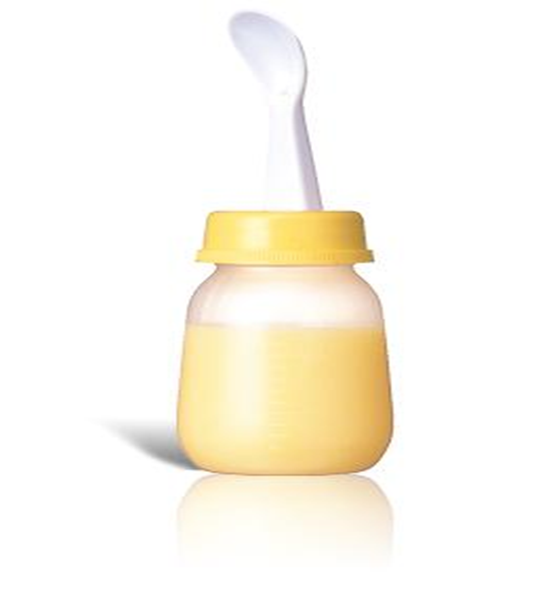 階段3:生活運用期：口腔動作及感官功能：運動後較口渴時，練習從一般杯具中的吸管飲水(吸管採用一般便利商店會提供的吸管)午餐改為碎食0.3-0.5公分大小搭配稀飯，並依據每日廚房提供的水果性質處理(硬質水果打成果汁，如芭樂、柳丁；軟質水果切小塊之後以湯匙進食，如：木瓜、西瓜)。⑵ 手部操作：以固定帶把湯匙固定於小惠手中，支持者帶小惠舀 取餐點後，小惠自己送口進食，並於下一口之前自己把湯匙放在餐盤上，因此可維持餐桌及餐具清潔。階段3至今，小惠在吃完一口之後可把手放在餐盤內，以保持餐桌及湯匙清潔。萬用帶持握湯匙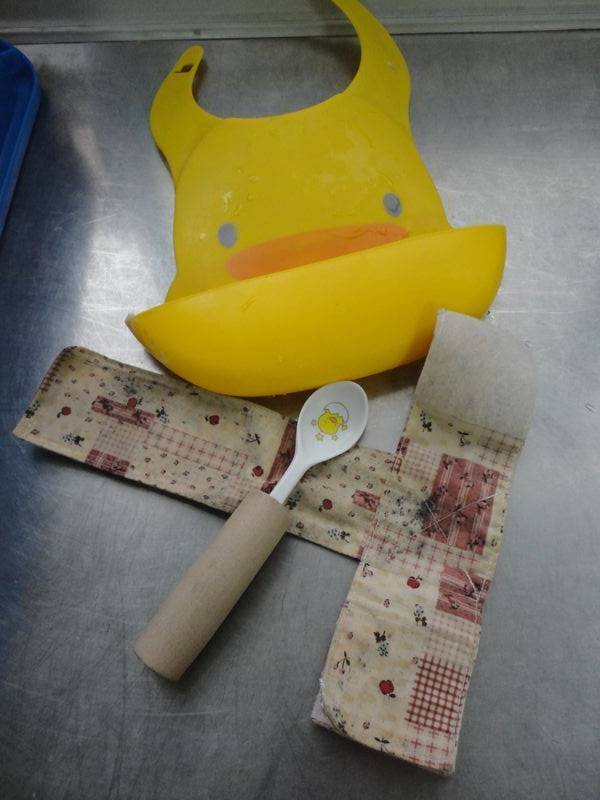 成果1.可從任一吸管中飲用飲品或水，外出活動因脫離奶瓶而方便性大增。2.可坐在桌邊、以固定帶輔助握匙及協助舀取後，自己送口。3.可吃切碎的食材，包括水果、糕餅等等，因此小惠發現有很多美食，增加生活樂趣及飲食均衡性。4.由於自己進食，所以小惠可自己決定何時吃下一口，增加了自我決定的能力和權力。5.可和家人或親友到社區用餐，不再因需要躺下用奶瓶而放棄外出用餐的機會。6.對「用餐」有概念之後，擴充「用餐前參與備餐」以及「餐後參與收拾」的流程，學習理解及操作自理活動。